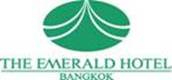 ใบจองห้องพักคณะแพทยศาสตร์โรงพยาบาลรามาธิบดี มหาวิทยาลัยมหิดล 
จัดการอบรมเชิงปฏิบัติการ เรื่อง “First Step for Critical Care Nurses 2016”ระหว่างวันที่ 22 – 25 มีนาคม 2559
ณ ห้องแกรนบอลรูม ชั้น 3 โรงแรมดิ เอมเมอรัล รัชดา กรุงเทพฯชื่อ (ไทยตัวบรรจง) (นาย / นาง / นางสาว)...............................................................  นามสกุล..............................................................ตำแหน่ง.....................................................................................  สถานที่ปฎิบัติงาน......................................................................................................ที่อยู่...............................................................................................................................................................................................................................................จังหวัด.............................................................  รหัสไปรษณีย์................................................  โทรศัพท์......................................................................โทรสาร......................................................................  มือถือ.............................................................................มีความประสงค์จองห้องพัก โรงแรมดิ เอมเมอรัลด์ ดังนี้:-           ห้องพักเดี่ยว		ราคา    1,500 บาทสุทธิ / วัน / คืน (รวมอาหารเช้า)           ห้องพักคู่		ราคา    1,500 บาทสุทธิ / วัน / คืน (รวมอาหารเช้า)	     โดย		        พักรวมกับ.......................................................................        ขอให้ทางโรงแรมจับคู่ให้	              	      โดยเข้าพักโรงแรม	วันที่................................................................  เวลา.........................................	      ออกจากโรงแรม	วันที่...............................................................  เวลา.........................................ความต้องการพิเศษด้านอาหาร        อาหารอิสลาม           อาหารมังสวิรัตส่งใบประสงค์จองห้องพักไปยัง             คุณผุสดี ทิพยกานนท์ (ผู้อำนวยการฝ่ายขายจัดเลี้ยง) มือถือ 081-8901324โทรศัพท์ 02-276-4567 ต่อ 8324, 8456   โทรสาร 02-276-4789E-mail : event@emeraldhotel.com